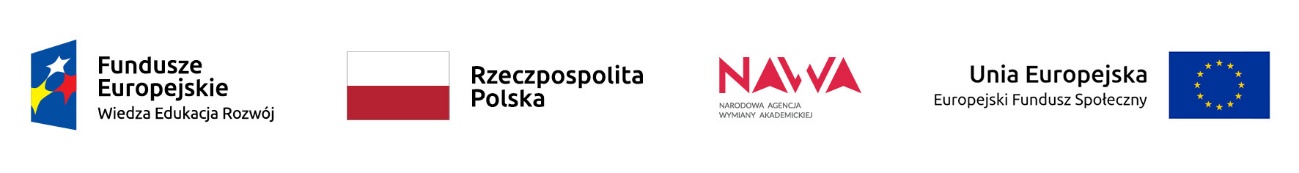 FORMULARZ ZGŁOSZENIOWY NA WYJAZD NA TYGODNIOWY INTENSYWNY KURS JĘZYKA ANGIELSKIEGOw ramach projektu „Budowanie potencjału Akademii Sztuk Pięknych w Katowicach w zakresie obsługi studentów i kadry z zagranicy” nr PPI/WTP/2018/1/00052/U/001 KADRA DYDAKTYCZNA (2020)* W przypadku zakwalifikowania kandydata, dla zapewnienia ciągłości procesów związanych z funkcjonowaniem uczelni, Akademia zastrzega sobie prawo do rekomendowania innego kursu lub innego terminu kursu.Do formularza dołączam:Klauzulę zgody na przetwarzanie danych osobowych………………………………………………………… 				…………………………………………………………(miejscowość, data) 						(podpis kandydata)………………………………………………………… 				…………………………………………………………(miejscowość, data) 						(podpis bezpośredniego przełożonego)Wpłynęło do Biura Projektu…………………………………………………………data i podpis		DANE KANDYDATADANE KANDYDATADANE KANDYDATA1Stopień / tytuł naukowy2Imię3Nazwisko4Wydział5Katedra6Pracownia7Adres e-mail 8Numer telefonu komórkowego9Proponowany termin kursu *UZASADNIENIE Proszę opisać, w jaki sposób wykorzysta Pan/Pani zdobytą wiedzę w procesie dydaktycznym oraz działaniach organizacyjnych związanych z umiędzynarodowieniem uczelni (uzasadnienie podlega ocenie w skali 1-10)Opinia bezpośredniego przełożonego